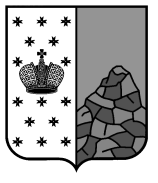 Российская ФедерацияНовгородская областьВалдайский районСОВЕТ  ДЕПУТАТОВ  ВАЛДАЙСКОГО  ГОРОДСКОГО  ПОСЕЛЕНИЯР Е Ш Е Н И ЕО внесении изменений в Правилаземлепользования и застройкиВалдайского городского поселенияПринято Советом депутатов Валдайского городского поселения
«13» октября 2022 года.В целях изменения градостроительных регламентов с учётом мнения граждан, установленных Правилами землепользования и застройки Валдайского городского поселения, утвержденных решением Совета депутатов Валдайского городского поселения от 30.03.2007 №69 в соответствии со статьей 33 Градостроительного кодекса Российской Федерации Совет депутатов Валдайского городского поселения РЕШИЛ:1. Утвердить внесение изменений в текстовую часть Правил землепользования и застройки Валдайского городского поселения.3. Опубликовать решение в бюллетене «Валдайский Вестник» и разместить на официальном сайте Совета депутатов Валдайского городского поселения в сети «Интернет».Глава Валдайского городского поселения, председатель Советадепутатов Валдайского городскогопоселения                                     	                                          В.П.Литвиненко   				«13» октября 2022 года № 123  